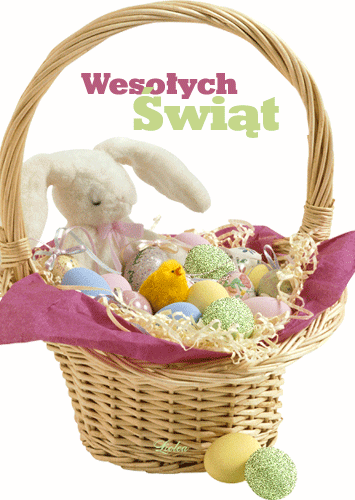 Zdrowych i pogodnych Świąt Wielkanocnychpełnych nadziei i miłości,radosnego wiosennego nastroju,serdecznych spotkań w gronie Rodzinyi wśród  Przyjaciół, mokrego dyngusa oraz WESOŁEGO  ALLELUJAżyczy Zarząd TPNGdańsk, Wielkanoc 2017